Муниципальное бюджетное образовательное учреждение «Луковниковская СОШ»Методическая разработка урока«Теорема Виета»( 8 класс)Подготовила Нилова Т.А. – учитель математики МБОУ «Луковниковская  СОШ»2012г.Тип урока: урок изучения нового материала.Цели и задачи урока:Для учителя:Воспитывать у учащихся интерес к предмету через исследовательскую деятельность на уроке, обращая внимание на самостоятельность, умение работать с различными источниками.Содействовать развитию познавательного интереса, творческих способностей, волевых качеств.Для учащихся:«Открыть» для себя теорему Виета, доказать её и научиться применять теорему  при решении задач различной сложности. Оборудование:компьютер и проектор, рабочие тетради, карточки для индивидуальных и групповых работ.Подготовка к уроку: повторение решения квадратных уравнений; подготовка презентацииКомментарий к уроку: использование презентации Microsoft Power PointИспользуемые технологии:ИК –технологии,  критическое  мышление, исследовательская деятельность.Ход урокаИсторическая справка.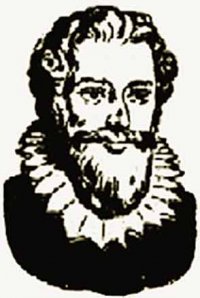 Франсуа Виет (1540-1603) — французский математик. Разработал почти всю элементарную алгебру. Известна теорема Виета.  Виет ввел буквенные обозначения для коэффициентов в уравнениях. Франсуа Виет — замечательный французский математик, положивший начало алгебре как науке о преобразовании выражений, о решении уравнений в общем виде, создатель буквенного исчисления.Приложение (красный кружок) Разберите пример 3, п.24.  Задание.  Определите корни квадратного уравнения методом подбора: 1) x2+7x+6=0;   2) x2-8x+12=0; 3) x2-x-6=0;    4)x2-15x-16=0;   5) x2-11x-12=0 (зеленый кружок) Разберите  пример 1, п.24. Задание.  Найдите сумму и произведение корней уравнения:  1)x2-8x+15=0;  2)2x2-9x-10=0;  3)x2+7x=0;  4)3x2-9=0.  (желтый кружок)  Разберите пример 2, п.24.  Задание. Найдите корни уравнения и выполните проверку по теореме, обратной теореме Виета : 1) x2-2x-8=0;   2) x2+16x+63=0;  3)x2+2x-48=0Содержание материалаСодержание материалаСодержание материалаДеятельность учителяДеятельность учителяДеятельность учащихсяДеятельность учащихсяДеятельность учащихсяОрг. моментЦель: проверка готовности к уроку.Орг. моментЦель: проверка готовности к уроку.Орг. моментЦель: проверка готовности к уроку.Орг. моментЦель: проверка готовности к уроку.Орг. моментЦель: проверка готовности к уроку.Орг. моментЦель: проверка готовности к уроку.Орг. моментЦель: проверка готовности к уроку.Орг. моментЦель: проверка готовности к уроку.Приветствует учащихся, отмечает отсутствующих.Проверяет готовность к уроку.Приветствует учащихся, отмечает отсутствующих.Проверяет готовность к уроку.Приветствуют учителяПриветствуют учителяПриветствуют учителяМотивационно-ориентированныйЦель: организация целенаправленной работы обучающихсяМотивационно-ориентированныйЦель: организация целенаправленной работы обучающихсяМотивационно-ориентированныйЦель: организация целенаправленной работы обучающихсяМотивационно-ориентированныйЦель: организация целенаправленной работы обучающихсяМотивационно-ориентированныйЦель: организация целенаправленной работы обучающихсяМотивационно-ориентированныйЦель: организация целенаправленной работы обучающихсяМотивационно-ориентированныйЦель: организация целенаправленной работы обучающихсяМотивационно-ориентированныйЦель: организация целенаправленной работы обучающихсяФормулировка темы, постановка цели, определение задач урокаВыявляет факт выполнения домашнего задания. Побуждает учащихся сформулировать тему и цель урока.  Проверим домашнее задание следующим образом: замените целые корни уравнений, которые вы решили дома 1)5x2-18x+16=0; 2)8x2+x-75=0; 3)4x2+7x+3=0; 4)x2-x-56=0; 5)x2-x-1=0 на соответствующие буквы и отгадайте фамилию ученого, французского математика (Виет)Сформулируйте тему и цель урока.Выявляет факт выполнения домашнего задания. Побуждает учащихся сформулировать тему и цель урока.  Проверим домашнее задание следующим образом: замените целые корни уравнений, которые вы решили дома 1)5x2-18x+16=0; 2)8x2+x-75=0; 3)4x2+7x+3=0; 4)x2-x-56=0; 5)x2-x-1=0 на соответствующие буквы и отгадайте фамилию ученого, французского математика (Виет)Сформулируйте тему и цель урока.Выявляет факт выполнения домашнего задания. Побуждает учащихся сформулировать тему и цель урока.  Проверим домашнее задание следующим образом: замените целые корни уравнений, которые вы решили дома 1)5x2-18x+16=0; 2)8x2+x-75=0; 3)4x2+7x+3=0; 4)x2-x-56=0; 5)x2-x-1=0 на соответствующие буквы и отгадайте фамилию ученого, французского математика (Виет)Сформулируйте тему и цель урока.Выявляет факт выполнения домашнего задания. Побуждает учащихся сформулировать тему и цель урока.  Проверим домашнее задание следующим образом: замените целые корни уравнений, которые вы решили дома 1)5x2-18x+16=0; 2)8x2+x-75=0; 3)4x2+7x+3=0; 4)x2-x-56=0; 5)x2-x-1=0 на соответствующие буквы и отгадайте фамилию ученого, французского математика (Виет)Сформулируйте тему и цель урока.Формулируют тему и цель урока.Выступает ученик с исторической справкой. «Франсуа Виет – французский математик» (слайд№)Формулируют тему и цель урока.Выступает ученик с исторической справкой. «Франсуа Виет – французский математик» (слайд№)Формулируют тему и цель урока.Выступает ученик с исторической справкой. «Франсуа Виет – французский математик» (слайд№)Мини - исследованиеЦель: формирование навыков исследовательской деятельности, развитие коммуникативных и познавательных способностей, интереса к предмету, расширение и углубление знаний учащихся.Мини - исследованиеЦель: формирование навыков исследовательской деятельности, развитие коммуникативных и познавательных способностей, интереса к предмету, расширение и углубление знаний учащихся.Мини - исследованиеЦель: формирование навыков исследовательской деятельности, развитие коммуникативных и познавательных способностей, интереса к предмету, расширение и углубление знаний учащихся.Мини - исследованиеЦель: формирование навыков исследовательской деятельности, развитие коммуникативных и познавательных способностей, интереса к предмету, расширение и углубление знаний учащихся.Мини - исследованиеЦель: формирование навыков исследовательской деятельности, развитие коммуникативных и познавательных способностей, интереса к предмету, расширение и углубление знаний учащихся.Мини - исследованиеЦель: формирование навыков исследовательской деятельности, развитие коммуникативных и познавательных способностей, интереса к предмету, расширение и углубление знаний учащихся.Мини - исследованиеЦель: формирование навыков исследовательской деятельности, развитие коммуникативных и познавательных способностей, интереса к предмету, расширение и углубление знаний учащихся.Мини - исследованиеЦель: формирование навыков исследовательской деятельности, развитие коммуникативных и познавательных способностей, интереса к предмету, расширение и углубление знаний учащихся.«Открытие» теоремы Виета«Открытие» теоремы ВиетаПредлагает игру: придумайте два какие-нибудь числа, а я назову квадратное уравнение, корнями которого будут ваши два числа. Записывает на доске в таблицу уравнение:              x2-5x+4=0Записывает новые квадратные уравнения. Одновременно на доске заполняется таблица (последние два столбца пустые).Предлагает игру: придумайте два какие-нибудь числа, а я назову квадратное уравнение, корнями которого будут ваши два числа. Записывает на доске в таблицу уравнение:              x2-5x+4=0Записывает новые квадратные уравнения. Одновременно на доске заполняется таблица (последние два столбца пустые).Предлагает игру: придумайте два какие-нибудь числа, а я назову квадратное уравнение, корнями которого будут ваши два числа. Записывает на доске в таблицу уравнение:              x2-5x+4=0Записывает новые квадратные уравнения. Одновременно на доске заполняется таблица (последние два столбца пустые).Предлагает игру: придумайте два какие-нибудь числа, а я назову квадратное уравнение, корнями которого будут ваши два числа. Записывает на доске в таблицу уравнение:              x2-5x+4=0Записывает новые квадратные уравнения. Одновременно на доске заполняется таблица (последние два столбца пустые).Работа в парах.Называют, например, 4 и 1. Ребята  решают предложенное уравнение и убеждаются, что действительно корни:  4 и 1. Затем предлагают еще несколько пар чисел и решают предложенные им уравнения.Ученики удивлены: как учитель может так быстро назвать уравнение с заданными корнями? Рассматривая запись на доске, кто-то из ребят замечает связь коэффициентов приведенного квадратного уравнения и его корней. Выдвигается гипотеза: если x1 u x2 -  корни уравнения   х2+рх+q=0, то х1 +х2= -p,  х1∙  х2= q.Работа в парах.Называют, например, 4 и 1. Ребята  решают предложенное уравнение и убеждаются, что действительно корни:  4 и 1. Затем предлагают еще несколько пар чисел и решают предложенные им уравнения.Ученики удивлены: как учитель может так быстро назвать уравнение с заданными корнями? Рассматривая запись на доске, кто-то из ребят замечает связь коэффициентов приведенного квадратного уравнения и его корней. Выдвигается гипотеза: если x1 u x2 -  корни уравнения   х2+рх+q=0, то х1 +х2= -p,  х1∙  х2= q.Доказательство гипотезы (теоремы)Цель: развитие познавательного интереса, творческих способностей.Доказательство гипотезы (теоремы)Цель: развитие познавательного интереса, творческих способностей.Доказательство гипотезы (теоремы)Цель: развитие познавательного интереса, творческих способностей.Доказательство гипотезы (теоремы)Цель: развитие познавательного интереса, творческих способностей.Доказательство гипотезы (теоремы)Цель: развитие познавательного интереса, творческих способностей.Доказательство гипотезы (теоремы)Цель: развитие познавательного интереса, творческих способностей.Доказательство гипотезы (теоремы)Цель: развитие познавательного интереса, творческих способностей.Доказательство гипотезы (теоремы)Цель: развитие познавательного интереса, творческих способностей.Доказательство теоремы Виета.  Теорема , обратная теореме Виета.Доказательство теоремы Виета.  Теорема , обратная теореме Виета.Оказывает помощь в формулировке и доказательстве теоремы.Предлагает сформулировать утверждение, обратное теореме Виета.Предлагает доказательство разобрать дома.Оказывает помощь в формулировке и доказательстве теоремы.Предлагает сформулировать утверждение, обратное теореме Виета.Предлагает доказательство разобрать дома.Оказывает помощь в формулировке и доказательстве теоремы.Предлагает сформулировать утверждение, обратное теореме Виета.Предлагает доказательство разобрать дома.Формулируют теорему. Сумма корней приведенного квадратного уравнения  равна второму коэффициенту, взятому с противоположным знаком, а их произведение равно свободному члену.Доказывают теорему. Самопроверка по учебнику п.24.Формулируют теорему, обратную теореме Виета.Формулируют теорему. Сумма корней приведенного квадратного уравнения  равна второму коэффициенту, взятому с противоположным знаком, а их произведение равно свободному члену.Доказывают теорему. Самопроверка по учебнику п.24.Формулируют теорему, обратную теореме Виета.Формулируют теорему. Сумма корней приведенного квадратного уравнения  равна второму коэффициенту, взятому с противоположным знаком, а их произведение равно свободному члену.Доказывают теорему. Самопроверка по учебнику п.24.Формулируют теорему, обратную теореме Виета.Гимнастика для глазЦель: Снятие зрительного утомленияГимнастика для глазЦель: Снятие зрительного утомленияГимнастика для глазЦель: Снятие зрительного утомленияГимнастика для глазЦель: Снятие зрительного утомленияГимнастика для глазЦель: Снятие зрительного утомленияГимнастика для глазЦель: Снятие зрительного утомленияГимнастика для глазЦель: Снятие зрительного утомленияГимнастика для глазЦель: Снятие зрительного утомленияГимнастика для глаз1. Вертикальные движения глаз вверх – вниз.2. Горизонтальное движение вправо – влево.3. Вращение глазами по часовой стрелке и против часовой стрелки.4. Закрыть глаза и представить по очереди цвета радуги как можно отчётливее.5. Глазами нарисовать кривую, изображающую бесконечность, несколько раз, сначала в одном, затем в другом направлении.Гимнастика для глаз1. Вертикальные движения глаз вверх – вниз.2. Горизонтальное движение вправо – влево.3. Вращение глазами по часовой стрелке и против часовой стрелки.4. Закрыть глаза и представить по очереди цвета радуги как можно отчётливее.5. Глазами нарисовать кривую, изображающую бесконечность, несколько раз, сначала в одном, затем в другом направлении.Гимнастика для глаз1. Вертикальные движения глаз вверх – вниз.2. Горизонтальное движение вправо – влево.3. Вращение глазами по часовой стрелке и против часовой стрелки.4. Закрыть глаза и представить по очереди цвета радуги как можно отчётливее.5. Глазами нарисовать кривую, изображающую бесконечность, несколько раз, сначала в одном, затем в другом направлении.Гимнастика для глаз1. Вертикальные движения глаз вверх – вниз.2. Горизонтальное движение вправо – влево.3. Вращение глазами по часовой стрелке и против часовой стрелки.4. Закрыть глаза и представить по очереди цвета радуги как можно отчётливее.5. Глазами нарисовать кривую, изображающую бесконечность, несколько раз, сначала в одном, затем в другом направлении.Проводит гимнастику для глазПроводит гимнастику для глазПроводит гимнастику для глазВыполняют гимнастику для глазПрактикум по решению задач.Цель: формирование навыков решения задач на применение теоремы Виета и ей обратной Практикум по решению задач.Цель: формирование навыков решения задач на применение теоремы Виета и ей обратной Практикум по решению задач.Цель: формирование навыков решения задач на применение теоремы Виета и ей обратной Практикум по решению задач.Цель: формирование навыков решения задач на применение теоремы Виета и ей обратной Практикум по решению задач.Цель: формирование навыков решения задач на применение теоремы Виета и ей обратной Практикум по решению задач.Цель: формирование навыков решения задач на применение теоремы Виета и ей обратной Практикум по решению задач.Цель: формирование навыков решения задач на применение теоремы Виета и ей обратной Практикум по решению задач.Цель: формирование навыков решения задач на применение теоремы Виета и ей обратной Решение задания. Составить квадратное уравнение, зная его корни.Решение задания. Составить квадратное уравнение, зная его корни.Решение задания. Составить квадратное уравнение, зная его корни.Следит за работой, оказывает необходимую помощьСледит за работой, оказывает необходимую помощьНаходят корни уравнения, выполняют самопроверку с помощью вынесения решений на экран.Находят корни уравнения, выполняют самопроверку с помощью вынесения решений на экран.Находят корни уравнения, выполняют самопроверку с помощью вынесения решений на экран.Групповая работаРешение заданий: а) найдите сумму и произведение корней уравнения; б)решите уравнение и сделайте проверку по теореме, обратной теореме Виета; в)найдите подбором корни уравнения.Приложение. Групповая работаРешение заданий: а) найдите сумму и произведение корней уравнения; б)решите уравнение и сделайте проверку по теореме, обратной теореме Виета; в)найдите подбором корни уравнения.Приложение. Групповая работаРешение заданий: а) найдите сумму и произведение корней уравнения; б)решите уравнение и сделайте проверку по теореме, обратной теореме Виета; в)найдите подбором корни уравнения.Приложение. Организует работу в группах.  Перед выполнением задания предлагает разобрать в учебнике примеры 1- 3, п.24.Помогает формировать рабочие группы, затем группы экспертов.Дает оценку работы каждого. Организует работу в группах.  Перед выполнением задания предлагает разобрать в учебнике примеры 1- 3, п.24.Помогает формировать рабочие группы, затем группы экспертов.Дает оценку работы каждого. Работают в группахОценивают свою работуРаботают в группахОценивают свою работуРаботают в группахОценивают свою работуДомашнее заданиеЦель: закрепление изученного материала в процессе самостоятельной работы;-побуждение к использованию разных  способов решения задач.Домашнее заданиеЦель: закрепление изученного материала в процессе самостоятельной работы;-побуждение к использованию разных  способов решения задач.Домашнее заданиеЦель: закрепление изученного материала в процессе самостоятельной работы;-побуждение к использованию разных  способов решения задач.Домашнее заданиеЦель: закрепление изученного материала в процессе самостоятельной работы;-побуждение к использованию разных  способов решения задач.Домашнее заданиеЦель: закрепление изученного материала в процессе самостоятельной работы;-побуждение к использованию разных  способов решения задач.Домашнее заданиеЦель: закрепление изученного материала в процессе самостоятельной работы;-побуждение к использованию разных  способов решения задач.Домашнее заданиеЦель: закрепление изученного материала в процессе самостоятельной работы;-побуждение к использованию разных  способов решения задач.Домашнее заданиеЦель: закрепление изученного материала в процессе самостоятельной работы;-побуждение к использованию разных  способов решения задач.п.24, разобрать доказательство теоремы Виета и теоремы, обратной теореме Виета, составить 3 квадратных уравнения, зная их корни, №584, 585, 597п.24, разобрать доказательство теоремы Виета и теоремы, обратной теореме Виета, составить 3 квадратных уравнения, зная их корни, №584, 585, 597п.24, разобрать доказательство теоремы Виета и теоремы, обратной теореме Виета, составить 3 квадратных уравнения, зная их корни, №584, 585, 597Дает задание на дом, поясняет, разбирает №597 (на повторение)Дает задание на дом, поясняет, разбирает №597 (на повторение)Записывают задание на дом.Записывают задание на дом.Записывают задание на дом.РефлексияЦель: способствовать формированию умения анализировать свою деятельностьРефлексияЦель: способствовать формированию умения анализировать свою деятельностьРефлексияЦель: способствовать формированию умения анализировать свою деятельностьРефлексияЦель: способствовать формированию умения анализировать свою деятельностьРефлексияЦель: способствовать формированию умения анализировать свою деятельностьРефлексияЦель: способствовать формированию умения анализировать свою деятельностьРефлексияЦель: способствовать формированию умения анализировать свою деятельностьРефлексияЦель: способствовать формированию умения анализировать свою деятельностьИтог урокаЧем данный урок был полезен для вас?Что нового вы открыли на уроке?Полностью ли вы использовали свои возможности?Итог урокаЧем данный урок был полезен для вас?Что нового вы открыли на уроке?Полностью ли вы использовали свои возможности?Итог урокаЧем данный урок был полезен для вас?Что нового вы открыли на уроке?Полностью ли вы использовали свои возможности?Задаёт вопросы, побуждая обучающихся к анализу своей деятельности на урокеВыражает удовлетворение  работой на уроке, оценивает работу, благодарит за работу на уроке.Задаёт вопросы, побуждая обучающихся к анализу своей деятельности на урокеВыражает удовлетворение  работой на уроке, оценивает работу, благодарит за работу на уроке.Отвечают на вопросы, анализируя свою деятельность на уроке, выражают пожелания.Отвечают на вопросы, анализируя свою деятельность на уроке, выражают пожелания.Отвечают на вопросы, анализируя свою деятельность на уроке, выражают пожелания.